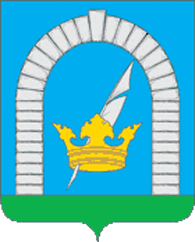 СОВЕТ ДЕПУТАТОВПОСЕЛЕНИЯ РЯЗАНОВСКОЕ В ГОРОДЕ МОСКВЕРЕШЕНИЕОт 20.10.2020 № 4/16О внесении изменений и дополнений в решение Совета депутатов поселения Рязановскоеот 11.09.2014 № 3/62 «О согласовании установкиограждающих устройств (шлагбаумов)в деревне Девятское микрорайон Родники»В соответствии с постановлением Правительства Москвы от 02.07.2013 № 428-ПП «О порядке установки ограждений на придомовых территориях в городе Москве», с решением общего собрания жителей деревни Девятское микрорайон Родники от 01.03.2020, уставом поселения Рязановское,СОВЕТ ДЕПУТАТОВ ПОСЕЛЕНИЯ РЯЗАНОВСКОЕ РЕШИЛ: Внести в решение Совета депутатов поселения Рязановское от 11.09.2014 № 3/62 «О согласовании установки ограждающих устройств (шлагбаумов) на въездах в деревню Девятское микрорайон Родники» следующие изменения и дополнения:Пункт 1 решения изложить в новой редакции;«1. Согласовать установку ограждающих устройств (шлагбаумов) на въездах в деревню Девятское, микрорайон Родники, поселение Рязановское, города Москвы:- улица Луговая (на въезде в деревню со стороны Центральной улицы и на повороте Луговой улицы внутри деревни);- улица Подольская (на въезде в деревню со стороны улицы Центральная);- улица Подмосковная (на въезде в деревню);- улица Крестьянская (на въезде в деревню со стороны Южной улицы);- улица Отрадная (проезд внутри деревни).».Опубликовать настоящее решение в бюллетене «Московский муниципальный вестник», разместить на официальном сайте органов местного самоуправления поселения Рязановское в сети Интернет.Контроль за исполнением настоящего решения возложить на главу поселения Рязановское Улыбышева И.О.Глава поселения           	                                                                И.О. Улыбышев